แผนการจัดการเรียนรู้ที่ 1   การเจริญเติบโตของร่างกาย                                                                                                                                                          เวลา 1-2  ชั่วโมง1.	สาระสำคัญ/ความคิดรวบยอด	การเจริญเติบโตของมนุษย์จะมีการเปลี่ยนแปลงด้านร่างกาย ตั้งแต่วัยแรกเกิดจนถึงวัยผู้ใหญ่ จึงจำเป็นจะต้องได้รับการดูแลให้เหมาะสมกับเพศและวัย2.	ตัวชี้วัด/จุดประสงค์การเรียนรู้	2.1	ตัวชี้วัด		ว 1.1	ป.6/1	อธิบายการเจริญเติบโตของมนุษย์จากวัยแรกเกิดจนถึงวัยผู้ใหญ่		ว 8.1	ป.6/1-ป.6/8	2.2	จุดประสงค์การเรียนรู้			-	อธิบายการเจริญเติบโตของมนุษย์จากวัยแรกเกิดจนถึงวัยผู้ใหญ่ได้3.	สาระการเรียนรู้	3.1	สาระการเรียนรู้แกนกลาง		-	มนุษย์มีการเจริญเติบโตและมีการเปลี่ยนแปลงทางด้านร่างกายตั้งแต่แรกเกิดจนเป็นผู้ใหญ่	3.2	สาระการเรียนรู้ท้องถิ่น		(พิจารณาตามหลักสูตรสถานศึกษา)4.	สมรรถนะสำคัญของผู้เรียน	4.1	ความสามารถในการคิด		1)	ทักษะการสำรวจค้นหา			2)	ทักษะการเชื่อมโยง		3)	ทักษะการสรุปอ้างอิง	4.2	ความสามารถในการใช้ทักษะชีวิต5.	คุณลักษณะอันพึงประสงค์	1.	มีวินัย	2.	ใฝ่เรียนรู้	3.	มุ่งมั่นในการทำงาน6.	กิจกรรมการเรียนรู้	วิธีสอนแบบสืบเสาะหาความรู้ (Inquiry Method : 5E)7.	การวัดและประเมินผล8.	สื่อ/แหล่งการเรียนรู้	8.1	สื่อการเรียนรู้		1)	หนังสือเรียน วิทยาศาสตร์ ป.6			2)	บัตรภาพ คนในแต่ละช่วงวัย		3)	ใบงานที่ 1.1 เรื่อง มนุษย์ในแต่ละช่วงวัย			4)	ใบงานที่ 1.2 เรื่อง การเจริญเติบโตของฉันและเพื่อน	8.2	แหล่งการเรียนรู้		—		บัตรภาพ คนในแต่ละช่วงวัยใบงานที่ 1.1 เรื่อง มนุษย์ในแต่ละช่วงวัยคำชี้แจง	ให้นักเรียนดูภาพ แล้วบอกว่าคนในภาพอยู่ในช่วงวัยใด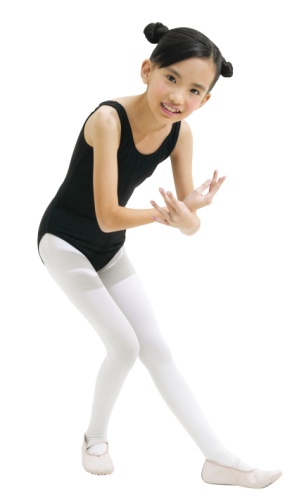 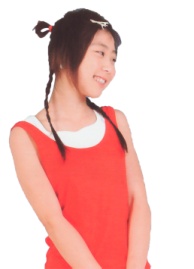 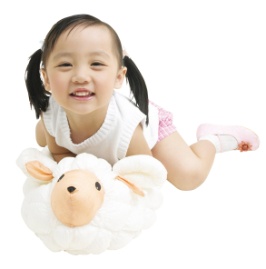 1. 		      			2.               				3.                  			     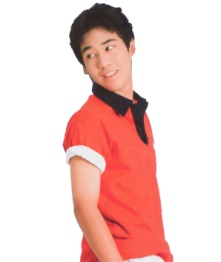 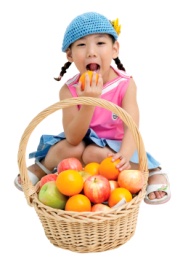 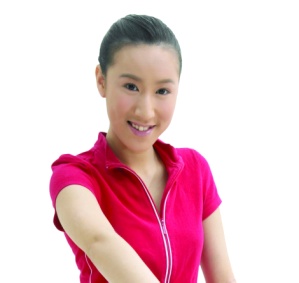 4. 		      			5.                 					6.             			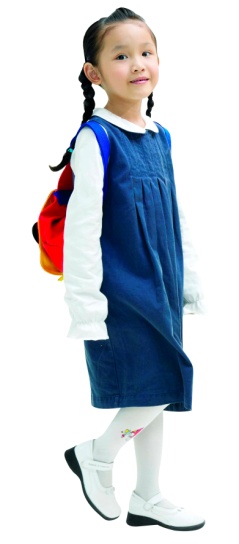 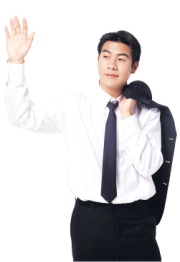 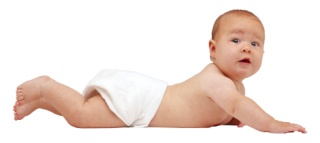 7. 		     			8.                  					9.                			ใบงานที่ 1.1 เรื่อง มนุษย์ในแต่ละช่วงวัยคำชี้แจง	ให้นักเรียนดูภาพ แล้วบอกว่าคนในภาพอยู่ในช่วงวัยใด1. 		      วัยแรกเกิด			2.               วัยเรียน				3.                  วัยรุ่น			     4. 		      วัยรุ่น			5.                 วัยผู้ใหญ่					6.             วัยก่อนวัยเรียน		7. 		     วัยผู้ใหญ่			8.                  วัยแรกเกิด				9.                วัยเรียน			ใบงานที่ 1.2 เรื่อง การเจริญเติบโตของฉันและเพื่อนคำชี้แจง	ให้นักเรียนในกลุ่มผลัดกันวัดส่วนต่างๆ ของร่างกายและชั่งมวล โดยทำติดต่อกันเป็นเวลา 3 เดือน 	เดือนละ 1 ครั้ง แล้วบันทึกข้อมูล แล้วนำข้อมูลในแต่ละเดือนของสมาชิกในกลุ่มมาเปรียบเทียบกัน	ชื่อ 									ชื่อ 									ชื่อ 									ชื่อ 								ใบงานที่ 1.2 เรื่อง การเจริญเติบโตของฉันและเพื่อนคำชี้แจง	ให้นักเรียนในกลุ่มผลัดกันวัดส่วนต่างๆ ของร่างกายและชั่งมวล โดยทำติดต่อกันเป็นเวลา 3 เดือน 	เดือนละ 1 ครั้ง แล้วบันทึกข้อมูล แล้วนำข้อมูลในแต่ละเดือนของสมาชิกในกลุ่มมาเปรียบเทียบกัน	ชื่อ 									ชื่อ 									ชื่อ 									ชื่อ 								(พิจารณาตามคำตอบของนักเรียน โดยให้อยู่ในดุลยพินิจของครูผู้สอน)แบบประเมิน     การนำเสนอผลงานคำชี้แจง :	ให้ ผู้สอน สังเกตพฤติกรรมของนักเรียนในระหว่างเรียนและนอกเวลาเรียน แล้วขีด  ลงในช่องว่าง				ที่ตรงกับระดับคะแนนลงชื่อ...................................................ผู้ประเมิน                                                                                   ............../.................../................เกณฑ์การให้คะแนน	ผลงานหรือพฤติกรรมสอดคล้องกับรายการประเมินสมบูรณ์ชัดเจน		ให้	3	คะแนน	ผลงานหรือพฤติกรรมสอดคล้องกับรายการประเมินเป็นส่วนใหญ่		ให้	2	คะแนน	ผลงานหรือพฤติกรรมสอดคล้องกับรายการประเมินบางส่วน		ให้	1	คะแนนเกณฑ์การตัดสินคุณภาพแบบสังเกตพฤติกรรม     การทำงานรายบุคคลชื่อ                                                                                    ชั้น 	   				คำชี้แจง :	 	ให้ ผู้สอน สังเกตพฤติกรรมของนักเรียนในระหว่างเรียนและนอกเวลาเรียน แล้วขีด  ลงในช่องว่าง           	ที่ตรงกับระดับคะแนนลงชื่อ...................................................ผู้ประเมิน                                                                                   ............../.................../................เกณฑ์การให้คะแนน	ปฏิบัติหรือแสดงพฤติกรรมอย่างสม่ำเสมอ	ให้	3    คะแนน	ปฏิบัติหรือแสดงพฤติกรรมบ่อยครั้ง	ให้	  2    คะแนน	ปฏิบัติหรือแสดงพฤติกรรมบางครั้ง	ให้	  1    คะแนนเกณฑ์การตัดสินคุณภาพแบบสังเกตพฤติกรรม   การทำงานกลุ่มชื่อกลุ่ม 						               ชั้น 					คำชี้แจง :	ให้ ผู้สอน สังเกตพฤติกรรมของนักเรียนในระหว่างเรียนและนอกเวลาเรียน แล้วขีด  ลงในช่องว่าง	ที่ตรงกับระดับคะแนนลงชื่อ...................................................ผู้ประเมิน                                                                                   ............../.................../................เกณฑ์การให้คะแนน	ปฏิบัติหรือแสดงพฤติกรรมอย่างสม่ำเสมอ	ให้	3    คะแนน	ปฏิบัติหรือแสดงพฤติกรรมบ่อยครั้ง	ให้	  2    คะแนน	ปฏิบัติหรือแสดงพฤติกรรมบางครั้ง	ให้	  1    คะแนนเกณฑ์การตัดสินคุณภาพแบบประเมิน   คุณลักษณะอันพึงประสงค์ คำชี้แจง :	ให้ ผู้สอน สังเกตพฤติกรรมของนักเรียนในระหว่างเรียนและนอกเวลาเรียน แล้วขีด  ลงในช่องว่าง	ที่ตรงกับระดับคะแนนแบบประเมิน   คุณลักษณะอันพึงประสงค์ (ต่อ)คำชี้แจง :	ให้ ผู้สอน สังเกตพฤติกรรมของนักเรียนในระหว่างเรียนและนอกเวลาเรียน แล้วขีด  ลงในช่องว่าง	ที่ตรงกับระดับคะแนนลงชื่อ...................................................ผู้ประเมิน                                                                                              ............../.................../................	เกณฑ์การให้คะแนน		พฤติกรรมที่ปฏิบัติชัดเจนและสม่ำเสมอ	ให้   3   คะแนน		พฤติกรรมที่ปฏิบัติชัดเจนและบ่อยครั้ง	ให้   2   คะแนน		พฤติกรรมที่ปฏิบัติบางครั้ง	ให้   1   คะแนนบันทึกหลังแผนการสอน		ด้านความรู้		ด้านสมรรถนะสำคัญของผู้เรียน		ด้านคุณลักษณะอันพึงประสงค์			ด้านอื่นๆ  (พฤติกรรมเด่น หรือพฤติกรรมที่มีปัญหาของนักเรียนเป็นรายบุคคล (ถ้ามี))			ปัญหา/อุปสรรค		แนวทางการแก้ไขความเห็นของผู้บริหารสถานศึกษาหรือผู้ที่ได้รับมอบหมาย	ข้อเสนอแนะ 							ลงชื่อ 							(		         	         )			ตำแหน่ง 						นักเรียนทำแบบทดสอบก่อนเรียน หน่วยการเรียนรู้ที่ 1 เรื่อง เราเจริญเติบโต		นักเรียนทำแบบทดสอบก่อนเรียน หน่วยการเรียนรู้ที่ 1 เรื่อง เราเจริญเติบโต		นักเรียนทำแบบทดสอบก่อนเรียน หน่วยการเรียนรู้ที่ 1 เรื่อง เราเจริญเติบโตขั้นที่ 1  กระตุ้นความสนใจสื่อการเรียนรู้   :   บัตรภาพ	คำถามกระตุ้นความคิด	ปัจจัยใดบ้างที่ทำให้คนเราเจริญเติบโตสมวัย	(เช่น การรับประทานอาหารที่ครบถ้วน การออก	กำลังกาย การพักผ่อนอย่างเพียงพอ เป็นต้น)	1.	ครูนำภาพคนในวัยต่างๆ มาให้นักเรียนดู แล้วสนทนากับนักเรียนว่า		วัยของนักเรียนอยู่ใกล้เคียงกับภาพใด	2.	นักเรียนช่วยกันเรียงลำดับภาพการเจริญเติบโตของคนตามวัย และ		บอกว่าสิ่งใดที่บ่งบอกว่า ร่างกายมีการเจริญเติบโต	3.	ครูอธิบายเพิ่มเติมให้นักเรียนฟังว่า การเจริญเติบโตเป็นการเปลี่ยน		แปลงของร่างกาย ซึ่งสิ่งที่สังเกตได้ชัดเจน คือ การมีส่วนสูงและน้ำหนัก		ที่เพิ่มขึ้น	4.	นักเรียนตอบคำถามกระตุ้นความคิดคำถามกระตุ้นความคิด	ปัจจัยใดบ้างที่ทำให้คนเราเจริญเติบโตสมวัย	(เช่น การรับประทานอาหารที่ครบถ้วน การออก	กำลังกาย การพักผ่อนอย่างเพียงพอ เป็นต้น)ขั้นที่ 2  สำรวจค้นหาสื่อการเรียนรู้   :   	หนังสือเรียน วิทยาศาสตร์ ป.6			ครูแบ่งนักเรียนเป็นกลุ่ม กลุ่มละ 4 คน คละกันตามความสามารถ คือ เก่ง ปานกลางค่อนข้างเก่ง ปานกลางค่อนข้างอ่อน และอ่อน แล้วให้แต่ละกลุ่มจับคู่กันเป็น 2 คู่ แล้วให้แต่ละคู่ศึกษาความรู้เรื่อง การเจริญเติบโตของร่างกาย จากหนังสือเรียน ตามประเด็นที่กำหนดให้ ดังนี้	-  คู่ที่ 1  ศึกษาความรู้เรื่อง การเจริญเติบโตของร่างกายในวัยต่างๆ	-  คู่ที่ 2  ศึกษาความรู้เรื่อง การติดตามดูแลการเจริญเติบโตของตนเองขั้นที่ 3  อธิบายความรู้สื่อการเรียนรู้   :   ใบงานที่ 1.1คำถามกระตุ้นความคิด	เด็กวัยแรกเกิดกับเด็กวัยก่อนเรียน มี	พัฒนาการด้านร่างกายแตกต่างกันหรือไม่	อย่างไร	(แตกต่างกัน เด็กวัยแรกเกิดแขนขาสั้นและงออยู่	แทบตลอดเวลา และยังควบคุมการเคลื่อนไหว	ไม่ค่อยได้ ส่วนเด็กวัยก่อนเรียน มือและเท้าจะ	ใหญ่ขึ้นและแข็งแรง)	1.	นักเรียนแต่ละคู่ผลัดกันอธิบายความรู้ที่คู่ของตนศึกษามาให้เพื่อน		อีกคู่หนึ่งฟัง แล้วผลัดกันซักถามข้อสงสัยจนสมาชิกในกลุ่มมีความรู้		ความเข้าใจตรงกัน	2.	นักเรียนแต่ละกลุ่มทำใบงานที่ 1.1 เรื่อง มนุษย์ในแต่ละช่วงวัย	3.	นักเรียนตอบคำถามกระตุ้นความคิดคำถามกระตุ้นความคิด	เด็กวัยแรกเกิดกับเด็กวัยก่อนเรียน มี	พัฒนาการด้านร่างกายแตกต่างกันหรือไม่	อย่างไร	(แตกต่างกัน เด็กวัยแรกเกิดแขนขาสั้นและงออยู่	แทบตลอดเวลา และยังควบคุมการเคลื่อนไหว	ไม่ค่อยได้ ส่วนเด็กวัยก่อนเรียน มือและเท้าจะ	ใหญ่ขึ้นและแข็งแรง)ขั้นที่ 4  ขยายความเข้าใจสื่อการเรียนรู้   :   ใบงานที่ 1.2	1.	ครูสุ่มเรียกนักเรียน 2 คน ออกมาแสดงความคิดเห็นว่า ตัวนักเรียน  		กับเพื่อนมีการเจริญเติบโตแตกต่างกันอย่างไร	2.	นักเรียนแต่ละกลุ่มทำใบงานที่ 1.2 เรื่อง การเจริญเติบโตของฉัน		และเพื่อนขั้นที่ 5  ตรวจสอบผลสื่อการเรียนรู้   :   ใบงานที่ 1.1-1.2คำถามกระตุ้นความคิด1.	เหตุใดเราจึงต้องมีการติดตามการ	เจริญเติบโตของตนเอง	(เพราะทำให้ทราบพัฒนาการของตนเอง และ	ถ้าหากตัวเรามีการเจริญเติบโตที่ไม่สมวัยหรือ	ร่างกายมีอาการผิดปกติ จะทำให้เราทราบ	แต่เนิ่นๆ และเข้ารับการตรวจรักษาได้ทันที)2.	ถ้านักเรียนติดตามการเจริญเติบโตของ	ตนเอง แล้วพบว่าตนเองมีน้ำหนักและ	ส่วนสูงต่ำกว่าเกณฑ์มาตรฐาน นักเรียน	จะทำอย่างไร	(ไปพบแพทย์เพื่อตรวจเช็คว่าเกิดจากสาเหตุใด	และแก้ไขให้ถูกวิธี เช่น ถ้าเกิดจากพฤติกรรม	การรับประทานอาหาร ก็ปรับปรุงพฤติกรรมใหม่	ให้เหมาะสม)	1.	นักเรียนแต่ละกลุ่มออกมานำเสนอใบงานที่ 1.1-1.2 หน้าชั้นเรียน 		ครูอธิบายความรู้เพิ่มเติมให้นักเรียนมีความรู้ความเข้าใจ	2.	ครูและนักเรียนร่วมกันสรุปความรู้เกี่ยวกับการเจริญเติบโตของ  			ร่างกาย	3.	นักเรียนตอบคำถามกระตุ้นความคิด ข้อ 1-2คำถามกระตุ้นความคิด1.	เหตุใดเราจึงต้องมีการติดตามการ	เจริญเติบโตของตนเอง	(เพราะทำให้ทราบพัฒนาการของตนเอง และ	ถ้าหากตัวเรามีการเจริญเติบโตที่ไม่สมวัยหรือ	ร่างกายมีอาการผิดปกติ จะทำให้เราทราบ	แต่เนิ่นๆ และเข้ารับการตรวจรักษาได้ทันที)2.	ถ้านักเรียนติดตามการเจริญเติบโตของ	ตนเอง แล้วพบว่าตนเองมีน้ำหนักและ	ส่วนสูงต่ำกว่าเกณฑ์มาตรฐาน นักเรียน	จะทำอย่างไร	(ไปพบแพทย์เพื่อตรวจเช็คว่าเกิดจากสาเหตุใด	และแก้ไขให้ถูกวิธี เช่น ถ้าเกิดจากพฤติกรรม	การรับประทานอาหาร ก็ปรับปรุงพฤติกรรมใหม่	ให้เหมาะสม)วิธีการเครื่องมือเกณฑ์ตรวจแบบทดสอบก่อนเรียน หน่วยการเรียนรู้ที่ 1แบบทดสอบก่อนเรียน หน่วยการเรียนรู้ที่ 1(ประเมินตามสภาพจริง)ตรวจใบงานที่ 1.1ใบงานที่ 1.1ร้อยละ 60 ผ่านเกณฑ์ตรวจใบงานที่ 1.2ใบงานที่ 1.2ร้อยละ 60 ผ่านเกณฑ์ประเมินการนำเสนอผลงานแบบประเมินการนำเสนอผลงานระดับคุณภาพ 2 ผ่านเกณฑ์สังเกตพฤติกรรมการทำงานรายบุคคลแบบสังเกตพฤติกรรมการทำงานรายบุคคลระดับคุณภาพ 2 ผ่านเกณฑ์สังเกตพฤติกรรมการทำงานกลุ่มแบบสังเกตพฤติกรรมการทำงานกลุ่มระดับคุณภาพ 2 ผ่านเกณฑ์สังเกตความมีวินัย ใฝ่เรียนรู้ และมุ่งมั่นในการทำงานแบบประเมินคุณลักษณะอันพึงประสงค์ระดับคุณภาพ 2 ผ่านเกณฑ์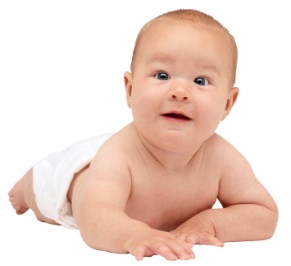 ภาพที่ 1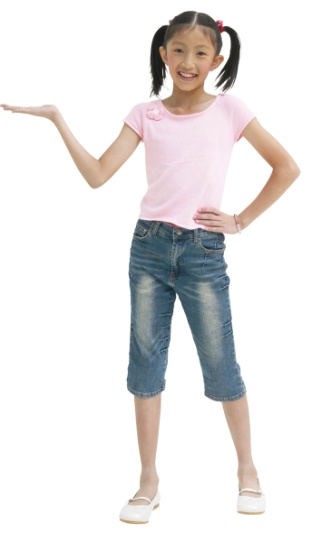 ภาพที่ 2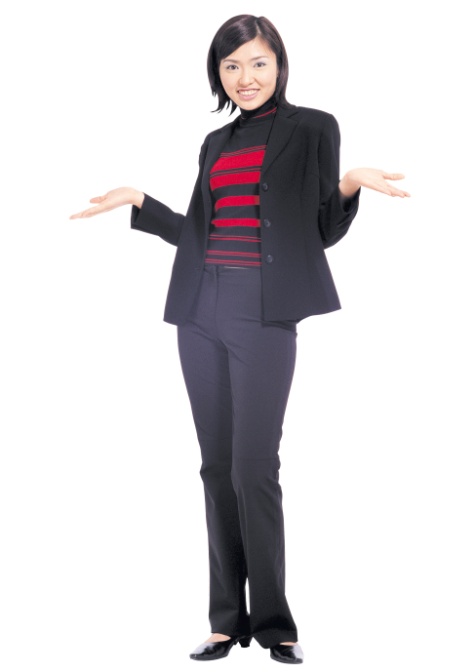 ภาพที่ 3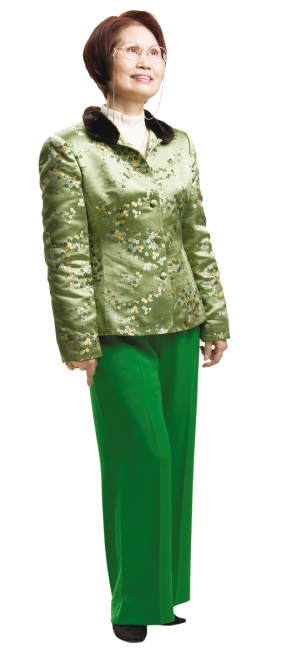 ภาพที่ 4เดือนที่มวล (กก.)ส่วนของร่างกายส่วนของร่างกายส่วนของร่างกายส่วนของร่างกายเดือนที่มวล (กก.)ความยาวของแขน (ซม.)ความยาวรอบเอว (ซม.)ความยาวของขา (ซม.)ส่วนสูง (ซม.)123เดือนที่มวล (กก.)ส่วนของร่างกายส่วนของร่างกายส่วนของร่างกายส่วนของร่างกายเดือนที่มวล (กก.)ความยาวของแขน (ซม.)ความยาวรอบเอว (ซม.)ความยาวของขา (ซม.)ส่วนสูง (ซม.)123เดือนที่มวล (กก.)ส่วนของร่างกายส่วนของร่างกายส่วนของร่างกายส่วนของร่างกายเดือนที่มวล (กก.)ความยาวของแขน (ซม.)ความยาวรอบเอว (ซม.)ความยาวของขา (ซม.)ส่วนสูง (ซม.)123เดือนที่มวล (กก.)ส่วนของร่างกายส่วนของร่างกายส่วนของร่างกายส่วนของร่างกายเดือนที่มวล (กก.)ความยาวของแขน (ซม.)ความยาวรอบเอว (ซม.)ความยาวของขา (ซม.)ส่วนสูง (ซม.)123เดือนที่มวล (กก.)ส่วนของร่างกายส่วนของร่างกายส่วนของร่างกายส่วนของร่างกายเดือนที่มวล (กก.)ความยาวของแขน (ซม.)ความยาวรอบเอว (ซม.)ความยาวของขา (ซม.)ส่วนสูง (ซม.)123เดือนที่มวล (กก.)ส่วนของร่างกายส่วนของร่างกายส่วนของร่างกายส่วนของร่างกายเดือนที่มวล (กก.)ความยาวของแขน (ซม.)ความยาวรอบเอว (ซม.)ความยาวของขา (ซม.)ส่วนสูง (ซม.)123เดือนที่มวล (กก.)ส่วนของร่างกายส่วนของร่างกายส่วนของร่างกายส่วนของร่างกายเดือนที่มวล (กก.)ความยาวของแขน (ซม.)ความยาวรอบเอว (ซม.)ความยาวของขา (ซม.)ส่วนสูง (ซม.)123เดือนที่มวล (กก.)ส่วนของร่างกายส่วนของร่างกายส่วนของร่างกายส่วนของร่างกายเดือนที่มวล (กก.)ความยาวของแขน (ซม.)ความยาวรอบเอว (ซม.)ความยาวของขา (ซม.)ส่วนสูง (ซม.)123ลำดับที่รายการประเมินระดับคะแนนระดับคะแนนระดับคะแนนลำดับที่รายการประเมิน3211นำเสนอเนื้อหาในผลงานได้ถูกต้อง2การลำดับขั้นตอนของเนื้อเรื่อง3การนำเสนอมีความน่าสนใจ4การมีส่วนร่วมของสมาชิกในกลุ่ม5การตรงต่อเวลา                                                                                 รวม                                                                                 รวมช่วงคะแนนระดับคุณภาพ12 - 15ดี8 - 11พอใช้ต่ำกว่า 8ปรับปรุงลำดับที่รายการประเมินระดับคะแนนระดับคะแนนระดับคะแนนลำดับที่รายการประเมิน3211การแสดงความคิดเห็น2การยอมรับฟังความคิดเห็นของผู้อื่น3การทำงานตามหน้าที่ที่ได้รับมอบหมาย4ความมีน้ำใจ5การตรงต่อเวลา                                                                                 รวม                                                                                 รวมช่วงคะแนนระดับคุณภาพ12 - 15ดี8 - 11พอใช้ต่ำกว่า 8ปรับปรุงลำดับที่รายการประเมินระดับคะแนนระดับคะแนนระดับคะแนนลำดับที่รายการประเมิน3211การแบ่งหน้าที่กันอย่างเหมาะสม2ความร่วมมือกันทำงาน3การแสดงความคิดเห็น4การรับฟังความคิดเห็น5ความมีน้ำใจช่วยเหลือกัน                                                                                 รวม                                                                                 รวมช่วงคะแนนระดับคุณภาพ12 - 15ดี8 - 11พอใช้ต่ำกว่า 8ปรับปรุงคุณลักษณะอันพึงประสงค์ด้านรายการประเมินระดับคะแนนระดับคะแนนระดับคะแนนคุณลักษณะอันพึงประสงค์ด้านรายการประเมิน3211.	รักชาติ ศาสน์	กษัตริย์1.1 	ยืนตรงเมื่อได้ยินเพลงชาติ ร้องเพลงชาติได้ และบอกความหมายของ	เพลงชาติ1.	รักชาติ ศาสน์	กษัตริย์1.2	ปฏิบัติตนตามสิทธิและหน้าที่ของนักเรียน ให้ความร่วมมือ ร่วมใจ ในการ	ทำงานกับสมาชิกในห้องเรียน1.	รักชาติ ศาสน์	กษัตริย์1.3	เข้าร่วมกิจกรรมที่สร้างความสามัคคี ปรองดอง และเป็นประโยชน์ต่อ	โรงเรียนและชุมชน1.	รักชาติ ศาสน์	กษัตริย์1.4	เข้าร่วมกิจกรรมทางศาสนาที่ตนนับถือ ปฏิบัติตนตามหลักของศาสนา	และเป็นตัวอย่างที่ดีของศาสนิกชน1.	รักชาติ ศาสน์	กษัตริย์1.5	เข้าร่วมกิจกรรมและมีส่วนร่วมในการจัดกิจกรรมที่เกี่ยวกับสถาบัน	พระมหากษัตริย์ตามที่โรงเรียนและชุมชนจัดขึ้น ชื่นชมในพระราชกรณียกิจ	พระปรีชาสามารถของพระมหากษัตริย์และพระราชวงศ์2.	ซื่อสัตย์ สุจริต2.1	ให้ข้อมูลที่ถูกต้อง และเป็นจริง2.	ซื่อสัตย์ สุจริต2.2	ปฏิบัติในสิ่งที่ถูกต้อง ละอาย และเกรงกลัวที่จะทำความผิด ทำตาม	สัญญาที่ตนให้ไว้กับพ่อแม่หรือผู้ปกครอง และครู2.	ซื่อสัตย์ สุจริต2.3	ปฏิบัติตนต่อผู้อื่นด้วยความซื่อตรง และเป็นแบบอย่างที่ดีแก่เพื่อนด้าน	ความซื่อสัตย์3.	มีวินัย รับผิดชอบ3.1	ปฏิบัติตามข้อตกลง กฎเกณฑ์ ระเบียบ ข้อบังคับของครอบครัวและ	โรงเรียน มีความตรงต่อเวลาในการปฏิบัติกิจกรรมต่างๆ ในชีวิตประจำวัน	มีความรับผิดชอบ4.	ใฝ่เรียนรู้4.1	ตั้งใจเรียน4.	ใฝ่เรียนรู้4.2	เอาใจใส่ในการเรียน และมีความเพียรพยายามในการเรียน4.	ใฝ่เรียนรู้4.3	เข้าร่วมกิจกรรมการเรียนรู้ต่างๆ4.	ใฝ่เรียนรู้4.4	ศึกษาค้นคว้า หาความรู้จากหนังสือ เอกสาร สิ่งพิมพ์ สื่อเทคโนโลยีต่างๆ	แหล่งการเรียนรู้ทั้งภายในและภายนอกโรงเรียน และเลือกใช้สื่อได้อย่าง	เหมาะสม4.	ใฝ่เรียนรู้4.5	บันทึกความรู้ วิเคราะห์ ตรวจสอบบางสิ่งที่เรียนรู้ สรุปเป็นองค์ความรู้4.	ใฝ่เรียนรู้4.6	แลกเปลี่ยนความรู้ ด้วยวิธีการต่างๆ และนำไปใช้ในชีวิตประจำวันคุณลักษณะอันพึงประสงค์ด้านรายการประเมินระดับคะแนนระดับคะแนนระดับคะแนนคุณลักษณะอันพึงประสงค์ด้านรายการประเมิน3215.	อยู่อย่างพอเพียง5.1	ใช้ทรัพย์สินและสิ่งของของโรงเรียนอย่างประหยัด5.	อยู่อย่างพอเพียง5.2	ใช้อุปกรณ์การเรียนอย่างประหยัดและรู้คุณค่า5.	อยู่อย่างพอเพียง5.3	ใช้จ่ายอย่างประหยัดและมีการเก็บออมเงิน6.	มุ่งมั่นในการ	ทำงาน6.1	มีความตั้งใจและพยายามในการทำงานที่ได้รับมอบหมาย6.	มุ่งมั่นในการ	ทำงาน6.2	มีความอดทนและไม่ท้อแท้ต่ออุปสรรคเพื่อให้งานสำเร็จ7.	รักความเป็นไทย7.1 	มีจิตสำนึกในการอนุรักษ์วัฒนธรรมและภูมิปัญญาไทย7.	รักความเป็นไทย7.2	เห็นคุณค่าและปฏิบัติตนตามวัฒนธรรมไทย8.	มีจิตสาธารณะ8.1	รู้จักช่วยพ่อแม่ ผู้ปกครอง และครูทำงาน8.	มีจิตสาธารณะ8.2	อาสาทำงาน ช่วยคิด ช่วยทำ และแบ่งปันสิ่งของให้ผู้อื่น8.	มีจิตสาธารณะ8.3	ดูแล รักษาทรัพย์สมบัติและสิ่งแวดล้อมของห้องเรียน โรงเรียน ชุมชน8.	มีจิตสาธารณะ8.4	เข้าร่วมกิจกรรมเพื่อสังคมและสาธารณประโยชน์ของโรงเรียน